Analista/programmatore java Junior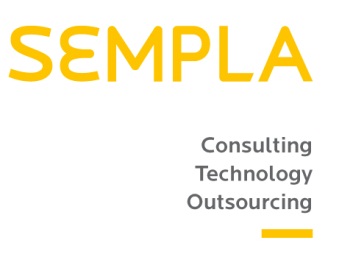 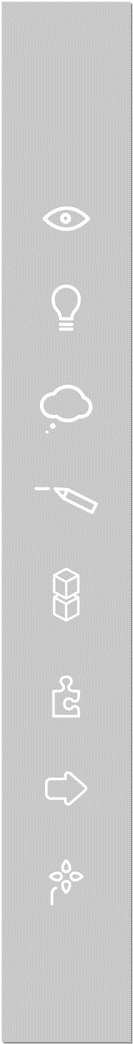 Sempla è uno dei principali player italiani nell’area dei servizi professionali di Business e IT. Sempla aiuta i propri Clienti a definire, progettare e realizzare soluzioni innovative per competere con successo nei mercati di riferimento, mettendo a disposizione le proprie competenze di consulenza organizzativa, di processo e tecnologica. 
 
Nell’ambito del programma di potenziamento della propria struttura di System Integration, Sempla ricerca giovani talenti neolaureati nell’area Nord Italia.Avrai l’opportunità di sviluppare competenze tecniche, metodologiche e manageriali attraverso la partecipazione ad uno dei nostri progetti di sviluppo software. 
In particolare, sarai coinvolto nelle attività di realizzazione di soluzioni applicative complesse, seguendone l’intero ciclo di produzione: dall'analisi dei requisiti tecnici e funzionali fino all'avviamento in esercizio.     
Lavorerai in un ambiente dinamico, che prevede forte interazione con colleghi e clienti e che darà spazio alle tue idee e massima attenzione al tuo sviluppo professionale. 
  
Requisiti:     
_ Laurea recente in materie scientifiche          
_ Conoscenza dei principi di progettazione object-oriented       
_ Conoscenza del linguaggio di programmazione Java 
_ Costituirà titolo preferenziale la conoscenza delle tecnologie J2EE e RDBMS 
_ Disponibilità a viaggiare e lavorare fuori sede      I principali motivi per scegliere Sempla 
_ Progetti complessi ed innovativi   
_ Ambiente dinamico e ritmi di crescita continui 
_ Spazio alle idee ed allo sviluppo professionale   
_ Crescita professionale basata sui risultati ottenuti  
_ Lavoro in team ed interazione con il cliente  
_ Attenzione alla qualità della vita    Per maggiori informazioni www.sempla.it Le persone interessate possono inviare la propria candidatura a: hiringitaly@sempla.it